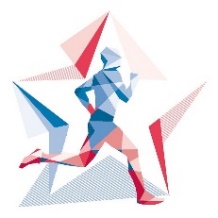 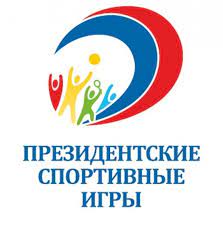 Итоговый протокол Спортивных игр школьников «Президентские спортивные игры» среди обучающихся 2008-2009 г.р. ОО г. Москвы в 2022/2023 уч. г. (отборочный этап) МРСД1 место2 место3 место1ГБОУ ШКОЛА № 57ГБОУ РОМАНОВСКАЯ ШКОЛАГБОУ ШКОЛА № 1712ГБОУ ШКОЛА № 1799ГБОУ ШКОЛА № 627ГБОУ ШКОЛА № 14684ГБОУ ШКОЛА № 1411ГБОУ ШКОЛА № 1554ГБОУ ШКОЛА № 9625ГБОУ ШКОЛА № 1518ГБОУ ШКОЛА МАРЬИНА РОЩАГБОУ ШКОЛА № 15776ГБОУ ШКОЛА № 1416ГБОУ ШКОЛА № 1449ГБОУ ШКОЛА № 2857ГБОУ ШКОЛА № 1944ГБОУ ШКОЛА № 1538ГБОУ ШКОЛА № 11558ГБОУ ШКОЛА № 1571ГБОУ ШКОЛА № 2005ГБОУ ШКОЛА № 20979ГБОУ ШКОЛА № 1560 «ЛИДЕР»ГБОУ ШКОЛА № 1210ГБОУ «ШКОЛА № 1212 ЩУКИНО»10ГБОУ ШКОЛА № 2127ГБОУ ВЕШНЯКОВСКАЯ ШКОЛАГБОУ ШКОЛА № 203611ГБОУ ШКОЛА № 1505ГБОУ ШКОЛА № 1598ГБОУ ШКОЛА № 151612ГБОУ ШКОЛА № 1811ГБОУ ШКОЛА № 1290ГБОУ ШКОЛА № 174813ГБОУ ШКОЛА № 1502ГБОУ ШКОЛА № 1476ГБОУ ШКОЛА № 137315ГБОУ ШКОЛА № 1357ГБОУ ШКОЛА № 1566ГБОУ ШКОЛА «МАРЬИНО»17ГБОУ ШКОЛА № 1367ГБОУ ШКОЛА «КУЗЬМИНКИ»ГБОУ ШКОЛА № 641 ИМЕНИ С. ЕСЕНИНА18ГБОУ ШКОЛА № 2089ГБОУ ШКОЛА № 1363ГБОУ ШКОЛА № 190519ГБОУ ШКОЛА № 1222ГБОУ ШКОЛА ИМЕНИ МАЯКОВСКОГОГБОУ ШКОЛА «СОДРУЖЕСТВО»20ГБОУ ШКОЛА № 2109ГБОУ ШКОЛА № 1355ГБОУ ШКОЛА № 198121ГБОУ ШКОЛА№ 2086ГБОУ ШКОЛА № 1533 «ЛИТ»ГБОУ ШКОЛА № 62522ГБОУ ШКОЛА № 2006ГБОУ ШКОЛА № 2103ГБОУ ШКОЛА № 211423ГБОУ ШКОЛА № 1995ГБОУ ШКОЛА № 2115-24ГБОУ ШКОЛА № 1532ГБОУ ШКОЛА № 1507-25ГБОУ ШКОЛА № 1371 «КРЫЛАТСКОЕ»ГБОУ ШКОЛА № 1584ГБОУ ШКОЛА № 159326ГБОУ ОБРАЗОВАТЕЛЬНЫЙ ЦЕНТР «ПРОТОН»ГБОУ ШКОЛА № 56 ИМЕНИ АКАДЕМИКА В.А.ЛЕГАСОВАГБОУ ШКОЛА № 210127ГБОУ ШКОЛА № 1329ГБОУ ШКОЛА № 1543ГБОУ ШКОЛА № 131728ГБОУ ШКОЛА № 1596ГБОУ ШКОЛА № 1347ГБОУ ШКОЛА № 101829ГАОУ ШКОЛА № 548ГБОУ ШКОЛА № 1998ГБОУ ШКОЛА № 103430ГБОУ ШКОЛА № 1862ГБОУ ШКОЛА № 924ГБОУ ШКОЛА № 158231ГБОУ ШКОЛА № 1466ГБОУ ШКОЛА № 1861 «ЗАГОРЬЕ»ГБОУ ШКОЛА № 94732ГБОУ ШКОЛА № 630ГБОУ ШКОЛА № 1553 ИМ. В.И. ВЕРНАДСКОГОГБОУ ШКОЛА № 46333ГБОУ ШКОЛА № 1409ГБОУ ШКОЛА № 1164ГБОУ ШКОЛА № 128834ГБОУ ШКОЛА ПЕРСПЕКТИВАГБОУ ШКОЛА № 1583ГБОУ ШКОЛА № 157635ГБОУ ШКОЛА Е.Н. ЧЕРНЫШЕВАГБОУ ШКОЛА № 771ГБОУ ШКОЛА № 2098 ИМЕНИ ГЕРОЯ СОВЕТСКОГО СОЮЗА Л.М. ДОВАТОРА36ГБОУ ШКОЛА № 853ГБОУ ШКОЛА № 1151ГБОУ ШКОЛА № 155737ГБОУ ШКОЛА № 1788МАОУ «ЛИЦЕЙ ГОРОДА ТРОИЦКА»ГБОУ ШКОЛА № 2065